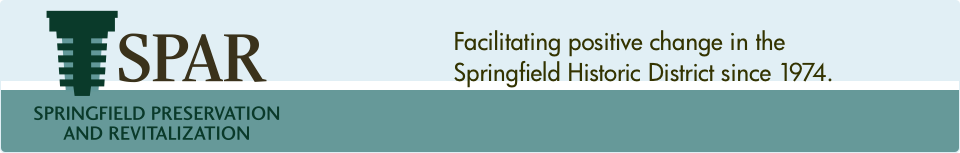 42st Annual Historic Springfield Tour of Homes and Gardens2020 Sponsorship OpportunitiesPresenting Sponsor ($5,000) – One Available● Exclusive recognition as the title sponsor of the 2020 Historic Springfield Tour of Homes● Opportunity to host a company tent / table at a tour location● Two-page color ad spread in the Tour of Homes Feature in the April issue of Homesupplement of Jacksonville Magazine, with distribution to over 20,000 households ANDdistribution at both the Historic Springfield and Riverside Avondale Home Tours● Logo and company information featured on the tour map provided to all tour-goers● Logo prominently featured on Tour of Homes promotional poster distributed regionally● Logo featured on the online ticket sales website - 904tix.com● Twenty-five (25) complimentary Tour Tickets● Invitation to Sponsor and Volunteer Party● Logo and company information featured at the Sponsor and Volunteer Party● Listed in all press materials; ample social media and newsletter recognition● One-year Executive membership in SAMBA (Springfield Area Merchants and BusinessAssociation), a SPAR subsidiary - $250 valueDiamond Sponsors ($3,000) – Two Available● Opportunity to host a company tent / table at a tour location● Full page color ad in the Tour of Homes Feature in the April issue of Home supplement ofJacksonville Magazine, with distribution to over 20,000 households AND distribution atboth the Historic Springfield and Riverside Avondale Home Tours● Logo prominently featured on the tour map provided to all tour-goers● Logo featured on Tour of Homes promotional poster distributed regionally● Logo featured on the online ticket sales website – 904tix.com● Twenty (20) complimentary Annual Tour Tickets● Invitation to Sponsor and Volunteer Party● Logo and company information featured at the Sponsor and Volunteer Party● Listed in press materials; ample social media and newsletter recognition● One-year Executive membership in SAMBA (Springfield Area Merchants and BusinessAssociation), a SPAR subsidiary - $250 valuePlatinum Sponsors ($1,500) – Four Available● Half page color ad in the Tour of Homes Feature in the April issue of Home supplementof Jacksonville Magazine, with distribution to over 20,000 households AND distributionat both the Historic Springfield and Riverside Avondale Home Tours● Logo on the tour map provided to all tour-goers● Logo on Tour of Homes promotional poster distributed regionally● Logo featured on the online ticket sales website - 904tix.com● Fifteen (15) complimentary Annual Tour Tickets● Invitation to Sponsor and Volunteer Party● Logo and company information featured at the Sponsor and Volunteer Party● Listed in social media and newsletter recognition● One-year General membership in SAMBA (Springfield Area Merchants and BusinessAssociation), a SPAR subsidiary - $100 valueGold Sponsors ($1,000) – Eight Available● Quarter page color ad in the Tour of Homes Feature in the April issue of Homesupplement of Jacksonville Magazine, with distribution to over 20,000 households ANDdistribution at both the Historic Springfield and Riverside Avondale Home Tours● Logo on the tour map provided to all tour-goers● Logo on Tour of Homes promotional poster distributed regionally● Logo featured on the online ticket sales website – 904tix.com● Ten (10) complimentary Annual Tour Tickets● Invitation to Sponsor and Volunteer Party● Logo and company information featured at the Sponsor and Volunteer Party● Listed in social media and newsletter recognition● One-year General membership in SAMBA (Springfield Area Merchants and BusinessAssociation), a SPAR subsidiary - $100 valueSilver Sponsorship ($500) – Twelve available● One Eighth page color ad in the Tour of Homes Feature in the April issue of Homesupplement of Jacksonville Magazine, with distribution to over 20,000 households ANDdistribution at both the Historic Springfield and Riverside Avondale Home Tours● Logo featured on the online ticket sales website – 904tix.com● Four (4) complimentary Annual Tour of Homes Tickets● Invitation to Sponsor and Volunteer Party● Logo and company information featured at the Sponsor and Volunteer Party● Listed in social media and newsletter recognitionBronze Sponsorship ($250) – Twelve available● Sponsor logo included in the Tour of Homes Feature in the April issue of Homesupplement of Jacksonville Magazine, with distribution to over 20,000 households ANDdistribution at both the Historic Springfield and Riverside Avondale Home Tours● Logo featured on the online ticket sales website – 904tix.com● Two (2) complimentary Annual Tour of Homes Tickets● Invitation to Sponsor and Volunteer Party● Logo and company information featured at the Sponsor and Volunteer Party● Social media and newsletter recognitionWho is the audience for the Historic Springfield Tour of Homes?The printed, online, television and radio promotional materials for the Tour of Homesreach throughout the Northeast Florida region, focusing on Duval, St Johns, Clay,and Nassau County. Please see the Jacksonville Magazine media kit for details ofthe publication’s reach and audience, attached.The event appeals to individuals and groups interested in real estate, home improvement,local history, architecture, home decor, HGTV television, renovation, preservation,gardening, outdoor living, This Old House, historic neighborhoods, DIY projects,Southern Living, those considering moving to Springfield, and those who visit, support,live or work in the Downtown and urban core area of Jacksonville.